Уважаемые родители! Для организации отдыха и оздоровления  ваших детей в летний период 2019 года  отдел образования предоставляет  путевки в ДСОЛ «Лазуревый берег» г.Геленджик 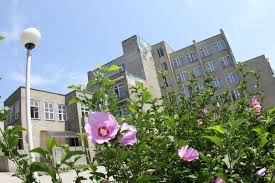 По вопросам приобретения путевки звонить в отдел образования 5-16-26 Комлевой Елене Аркадьевне или обращаться к социальным педагогам школ Возраст детей с 6 до 18 летРодители оплачивают проезд в поезде, горячее питание в поезде, 25 % от стоимости путевки:График заезда ( поезд Мурманск-Анапа-Мурманск №293)Детский санаторно-оздоровительный лагерь (ДСОЛ) «Лазуревый берег» располагается в Геленджике всего в 50 м от собственного оборудованного пляжа с мелкой галькой. ДСОЛ находится в очень спокойном уголке Геленджикской бухты на берегу Черного моря. ДСОЛ «Лазуревый берег» расположен на прибрежной озелененной огороженной территории площадью в 5,6 га, здесь работает более 20 камер видеонаблюдения, есть круглосуточная охрана. Имеется камера хранения, дети выходят за территорию ДСОЛ только в сопровождении взрослых. Дети распределяются по отрядам по 25-30 человек. С каждой группой работают по 2-3 педагога.
Единовременно в течение смены (стандартная смена – 21 день) лагерь может принять до 800 человек, размещение производится в трех спальных корпусах высотою в 2 или 5 этажей. Здесь находятся 2-3-местные комнаты с одноярусными кроватями и удобствами в номере. 
На территории лагеря детей ждет столовая с просторными и светлыми обеденными залами (5-разовое питание), футбольное поле, оборудованные волейбольная и баскетбольная площадки, теннисные столы, библиотека, отрядные беседки, летняя эстрадная площадка, медицинские кабинеты (массажа, физиотерапии и пр.).1 сменаПроезд и питание в поезде для детей старше 10-ти лет16040Проезд и питание в поезде для детей младше  10-ти лет13 800Стоимость путевки             ( 25 %). 8 925Проезд, питание в поезде и путевка для детей старше 10-ти лет за 1 смену24 965 руб.Проезд и питание в поезде и путевка  для детей младше  10-ти лет за 1 смену22 725 руб.Выезд из г.МурманскВыезд из г.АнапаВремя нахождения в лагере1 смена1 июня24 июняс 4 по 24 июня2 смена21 июня14 июляс 24 июня по 14 июля3 смена11 июля 3 августас 14 июля по 3 августа